Life Sciences TranslatorTetyana RakDate of birth: 				January 24, 1983Current city and country of residence: 	Lviv, UkrainePhone: 					+38 0679395279E-mail: 		raktetyanapavlivna@gmail.com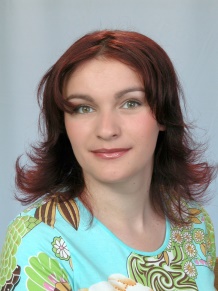 Language pairsEnglish-Ukrainian-EnglishEnglish-Russian-EnglishRates:Translation: from USD 0.05 per wordMTPE: from USD 0.04 per wordEditing: from USD 0.03 per wordCAT-toolsSDL Trados Memsource (training - Introduction to Memsource Cloud for Linguists)MemoQAcross, or any other per client’s requestCurrent occupationIndividual EntrepreneurProviding translation and information consulting services, publishing information on the web. Pharminno LLCCo-founder and co-owner. Pharminno Limited Liability Company is a new project that will include a chain of compounding pharmacies offering extemporaneous medications at the Ukrainian market. EducationPharmacy Residency (March 2018 through January 2019)March through June 2018. Bohomolets National Medical University, Kyiv, Ukraine. Full-time InternshipJuly 2018 through January 2019. Farmatsia Communal Enterprise. Drugstore Chain, Kyiv, Ukraine. Part-time InternshipPharmD (February 2018)Bohomolets National Medical University, Kyiv, Ukraine. Pharmacy Program for college graduates. Pharmacist qualification awarded.MA (Specialist) (2005)Lviv Polytechnic National University. Institute of Computer Sciences and Information Technologies, Lviv, Ukraine. Applied Linguistics. Linguist-expert in information science, translator (English and German languages).BA (2004)Lviv Polytechnic National University. Institute of Computer Sciences and Information Technologies, Lviv, Ukraine. Philology.Additional trainingIntroduction to Pharmacoeconomics (ISPOR Distance Learning Program) SDL Post-Editing Certificaiton Epidemiology: The Basic Science of Public Health by The University of North Carolina at Chapel Hill on Coursera. Data Management for Clinical Research by Vanderbilt University on Coursera. A course in Polish Language. B1 Certificate awardedWriting in the Sciences. Stanford Online. Introductory Human Physiology by Duke University on Coursera. Clinical Terminology for International and U.S. Students by University of Pittsburgh on Coursera. MedDRA Overview – Presentation (webinar)Certificate of ICH GCP Course (in Russian, basic course)CDISC - SDTM001A - An Introduction to the Study Data Tabulation ModelCertificate of Achievement ICH GCP (in English by Infonetica Ltd)Certificate of Proficiency in English ()Other Linguistic SkillsGerman – pre-intermediate, Polish – intermediate (B1 certificate awarded)ExperienceAdVerbum Translation Company, Latvia Proftranslation Language Service Provider iTrex. Translation Agency, Russia Lingo S Translation Bureau, Latvia Technolex Translation Studio, Ukraine Publishing House russian-science.info, Russia Kyiv Regional Translation Bureau ProjectsMedicine and Pharmaceuticalspatient records, discharge/admission reports etc.: ongoing translationsPfizer over 1 mln. words as part of ongoing translation with Adverbum Biomurex over 50 thous. words as part of ongoing translation with AdverbumBiofarma (Ukraine) (BioClot A validation protocols, clinical and nonclinical trials –more than 300,000 words or 1,200 pages translated and/or edited in Ukrainian-to-English pair in total; Betfer 1a plus expert evaluation – 25,000 words edited in Ukrainian-to-English-pair)Dectro International (Eletroepilation professional course – over 75,000 words translated in English-to-Russian pair)Other brands and medicine domains (projects covered clinical trials docs/records, specifications; user manuals): Urotech (urology); Kuraray (dental); Meligen (pharmaceuticals); Credia (dental Mitra (medical devices); Eli Lilly and Company (CRO); Multi-Health Systems Inc (CRO); Medison medical devices); Reabilitimed (Ukraine) (product catalogue, marketing materials);Heart Institute of MOH (Ukraine) (articles, click for example)ITEpson, Asus, HP, Sonix, Sony, SamsungDell – web localizationImperial Tobacco – Key2SafetyGoogle: Google Book Search, Google Apps, Google AdwordsQAD solutionsDelemRightNowLumesse (HR % talent management software)Siemens Simatic (HW and SW manuals)